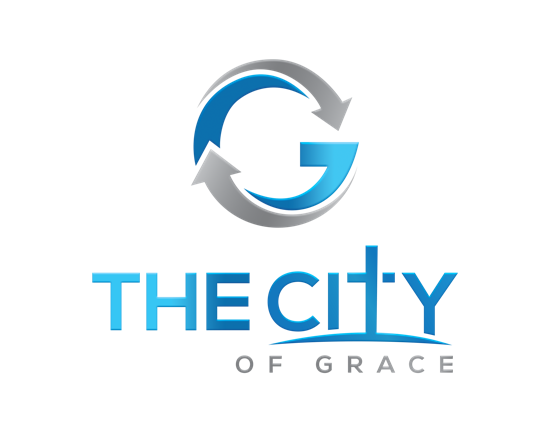 THE DR. MELDA B. WILLIAMS SCHOLARSHIP APPLICATION“In Pursuit of Excellence and pressing towards the mark.”Application DirectionsPlease fill out the application in its entirety and include all biographical information.Please attach an official transcript of all course work taken or a copy of your GED results.Please answer the essay question using proper grammar, syntax and mechanics.
In order to be eligible you must: 1.  Graduate by August 2023.2.   Have GPA of 2.5 or above.3.   Describe financial need.4.   Complete application form and essay.5.   Document community activities.6.   Confirm admission to university or college prior to August 2023.7.  Confirm re-admission (if already a college student) to the Fall Semester of 2023**Completed application must be emailed to: info@thecityofgrace.org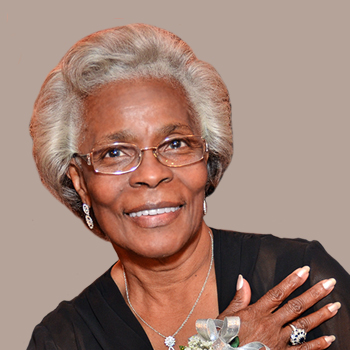 The Dr. Melda B. Williams scholarship fund embodies and commemorates the achievements of a phenomenal woman who believes in the pursuit of excellence and education. She has wholeheartedly dedicated her life to the service of others, effectuating change, and maximizing the potential of those she mentors. The platform of Bishop Williams is to restore holiness and integrity to the lives of the people of God, while simultaneously ensuring that they experience the fullness of His promises. She has a passion for the urban community and desires to see equality and social justice within these communities. Moreover, she believes ardently that the future of the black young man rests solely in the hands of the Church. Bishop Williams has earned many degrees from secular as well as religious educational institutions. She has an earned Bachelors in Nursing degree from East Surrey Hospital in Red Hill England; a Masters in Nurse Administration from Columbia University, and Bachelors in Theology from Community Bible Institute and an honorary Doctorate of theology.Bishop Melda B. Williams has received countless honors from community organizations and governmental agencies. These include the Woman of the Year Award from the Woman of Substance Ministries, Citations from council members, and recognition from the Brooklyn Borough President Marty Markowitz, the prestigious Citation for Exceptional Leadership awarded by the Guyanese council and through a distinguished partnership with Council Speaker Christine Quinn, and numerous recognitions from fellow religious organizations. Personal: Education:Education PlansActivities / Awards:Family Name:____________________________________                         Essay:Signatures:In addition to a completed application form, the following items must be included before your application can be considered (check boxes below to indicate items are included):	High School Transcript (official copy)	ACT or SAT or GED Test Results (official copy, or as part of high school transcript)	ESSAY - a statement of 200-300 words	ESSAY RESPONSE
________________________________________________________________________________________________________________________________________________________________________________________________________________________________________________________________________________________________________________________________________________________________________________________________________________________________________________________________________________________________________________________________________________________________________________________________________________________________________________________________________________________________________________________________________________________________________________________________________________________________________________________________________________________________________________________________________________________________________________________________________________________________________________________________________________________________________________________________________________________________________________________________________________________________________________________________________________________________________________________________________________________________________________________________________________________________________________________________________________________________________________________________________________________________________________________________________________________________________________________________________________________________________________________________________________________________________________________________________________________________________________________________________________________________________________________________________________________________________________________________________________________________________________________________________________________________________________________________________________________________________________________________________________________________________________________________________________________________________________________________________________________________________________________________________________________________________________________________________________________________________________________________________________________________________________________________________________________________________________________________________________________________________________________________________________________________________________________________________________________________________________________________________________________________________________________________________________________________________________________________________________________________________________________________________________________________________________________________________________________________________________________________________________________________________________________________________________________________________________________________________________________________________________________________________________________________________________________________________________________________________________________________________________________________________________________________________________________________________________________________________________________________________________________________________________________________________________________________________________________________________________________________________________________________________________________________________________________________________________________________________________________________________________________________________________________________________________________________________________________________________________________________________________________________________________________________________________________________________________________________________________________________________________________________________________________________________________________________________________________________________________________________________________________________________________________________________________________________________________________________________________________________________________________________________________________________________________________________________________________________________________________________________________________________________________________________________________________________________________________________________________________________________________________________________________________________________________________________________________________________________________________________________________________________________________________________________________________________________________________________________________________________________________________________________________________________________________________________________________________________________________________________________________________________________________________________________________________________________________________________________________________________________________________________________________________________________________________________________________________________________________________________________________________________________________________________________________________________________________________________________________________________________________________________________________________________________________________________________________________________________________________________________________________________________________________________________________________________________________________________________________________________________________________________________________________________________________________________________________________________________________________________________________________________________________________________________________________________________________________________________________________________________________________________________________________________________________________________________________________________________________________________________________________________________________________________________________________________________________________________________________________________________________________________________________________________________________________Name:     Name:     Name:     Address:     Cell Phone:Cell Phone:City/State/Zip:     Home Phone:      Home Phone:      E-Mail Address:   E-Mail Address:   E-Mail Address:   Date of Birth:     Place of Birth (State):Employer - Position/Hours-Per-Week:Employer - Position/Hours-Per-Week:Employer - Position/Hours-Per-Week:High School:     High School:     High School:     High School:     High School:     Graduation Date:     Graduation Date:     Graduation Date:     Overall/Cumulative Grade Point Average (minimum 2.5):______Indicate "Academic" NOT "weighted" GPAOverall/Cumulative Grade Point Average (minimum 2.5):______Indicate "Academic" NOT "weighted" GPAOverall/Cumulative Grade Point Average (minimum 2.5):______Indicate "Academic" NOT "weighted" GPAOverall/Cumulative Grade Point Average (minimum 2.5):______Indicate "Academic" NOT "weighted" GPAOverall/Cumulative Grade Point Average (minimum 2.5):______Indicate "Academic" NOT "weighted" GPABased on a GPA system of:  _______Based on a GPA system of:  _______Based on a GPA system of:  _______ACT and/or SAT score:ACT:SAT:MEAP Test:  Yes        NoMajor area(s) of study:     Major area(s) of study:     Major area(s) of study:     Major area(s) of study:     Major area(s) of study:     Major area(s) of study:     Major area(s) of study:     Major area(s) of study:     Extracurricular Activities (school, clubs, athletics).  Indicate position(s), club(s) and/or athletics you participated in.  Be sure to distinguish year (9-12) and approximate hours you participated when you list the club/organization.            Activity                       Years Participated    Hours/Week                                     Brief Description                                              .       Extracurricular Activities (school, clubs, athletics).  Indicate position(s), club(s) and/or athletics you participated in.  Be sure to distinguish year (9-12) and approximate hours you participated when you list the club/organization.            Activity                       Years Participated    Hours/Week                                     Brief Description                                              .       Extracurricular Activities (school, clubs, athletics).  Indicate position(s), club(s) and/or athletics you participated in.  Be sure to distinguish year (9-12) and approximate hours you participated when you list the club/organization.            Activity                       Years Participated    Hours/Week                                     Brief Description                                              .       Extracurricular Activities (school, clubs, athletics).  Indicate position(s), club(s) and/or athletics you participated in.  Be sure to distinguish year (9-12) and approximate hours you participated when you list the club/organization.            Activity                       Years Participated    Hours/Week                                     Brief Description                                              .       Extracurricular Activities (school, clubs, athletics).  Indicate position(s), club(s) and/or athletics you participated in.  Be sure to distinguish year (9-12) and approximate hours you participated when you list the club/organization.            Activity                       Years Participated    Hours/Week                                     Brief Description                                              .       Extracurricular Activities (school, clubs, athletics).  Indicate position(s), club(s) and/or athletics you participated in.  Be sure to distinguish year (9-12) and approximate hours you participated when you list the club/organization.            Activity                       Years Participated    Hours/Week                                     Brief Description                                              .       Extracurricular Activities (school, clubs, athletics).  Indicate position(s), club(s) and/or athletics you participated in.  Be sure to distinguish year (9-12) and approximate hours you participated when you list the club/organization.            Activity                       Years Participated    Hours/Week                                     Brief Description                                              .       Extracurricular Activities (school, clubs, athletics).  Indicate position(s), club(s) and/or athletics you participated in.  Be sure to distinguish year (9-12) and approximate hours you participated when you list the club/organization.            Activity                       Years Participated    Hours/Week                                     Brief Description                                              .       University/college(s) to which you have been accepted for admission:University/college(s) to which you have been accepted for admission:University/college(s) to which you have been accepted for admission:University/college(s) to which you have been accepted for admission:University/college(s) to which you have been accepted for admission:University/college(s) to which you have been accepted for admission:University/college(s) to which you have been accepted for admission:University/college(s) to which you have been accepted for admission:University you plan to attend:University you plan to attend:University you plan to attend:University you plan to attend:University you plan to attend:University you plan to attend:University you plan to attend:University you plan to attend:Educational Goals:College Major:College Minor:Career/Profession:Community Service/Volunteer, honors and awards .Activities (church, home, etc.).  Indicate community organizations you actively participated in during each grade year.  Also, indicate  hours of volunteer service for each activity.  Note that these can be school related, but should not duplicate any  responses you made in any previous section of the application.           Organization                  Years Participated    Hours/Week                                     Brief Description                                              .       Name of Parent(s)/Guardian(s):   Name of Parent(s)/Guardian(s):   Name of Parent(s)/Guardian(s):   Address:     Address:     Home Phone:     City/State/Zip:     City/State/Zip:     E-Mail:      List each Parent/Guardian’s Place of Employment, Occupation, Job Title:                  Name                              Place of Employment                        Occupation                                         Job Title                             .List each Parent/Guardian’s Place of Employment, Occupation, Job Title:                  Name                              Place of Employment                        Occupation                                         Job Title                             .List each Parent/Guardian’s Place of Employment, Occupation, Job Title:                  Name                              Place of Employment                        Occupation                                         Job Title                             .Number of Brothers/Sisters:  List Ages:  List Ages:  On a separate sheet of paper below, please write an essay of 200-300 words on:   The Bible declares that we should “press towards the mark of the higher calling.” What is your personal interpretation of that scripture and how does your short term and long Term goals align with this idea? Dr. Melda Williams is a woman of excellence, how will you carry on This legacy?Applicant:Date:Parent/Guardian:Date: